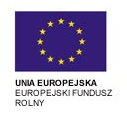 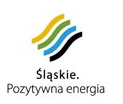 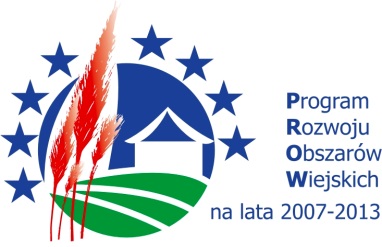 271.6.2014                                                                  Starcza, dnia 19.02.2014r.Dotyczy: przetargu na zagospodarowanie centrum wsi Łysiec.Zapytanie:Inwestor nie przewidział całkowitej wymiany gruntu na kanale deszczowym mimo, że w miejscu przebiegu kanału ma być wybudowany nowy chodnik                     z kostki brukowej. Czy w związku z brakiem wymiany gruntu nie powinna zostać zwiększona grubość podbudowy pod chodnikiem?Odpowiedź:W celu wzmocnienia podbudowy pod projektowanym chodnikiem wzdłuż ulicy Strażackiej należy przewidzieć w wycenie dodatkową warstwę podbudowy                        z kruszywa łamanego (tłucznia) o grubości po zagęszczeniu 10cm i powierzchni 329,18m2.Pozostałe warstwy podbudowy tj. warstwa odsączająca z  kruszywa naturalnego (piasku) o grubości 10cm i warstwa cementowo – piaskowa o grubości 3 cm  pozostają bez zmian. 